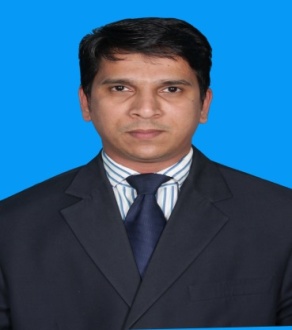 PERSONAL DATA:Gender: MaleReligion: IslamNationality: IndianMarital Status: MarriedDate of Birth: 14-10-1982Visa status: Visit VisaLanguages Known:English ,Hindi, Malayalam,    Urdu, Tamil, Kannada & Arabic My Strength:Good Communication and Interpersonal skillsQuick at learning new concepts & technologies and putting them to Practice.Good team playerPossess high level of  accuracy and attention  to detailAnalytical skill & Decision making ability. Ethical & Hard working.Setting higher standards of performance.Positive approach & adaptive to various environments. Reference: Available on requestCAREER SUMMERYAccounts & Finance professional with experience and capable of functioning with minimum supervision. Known for taking initiative and skilled at meeting challenges and deadlines. CAREER OBJECTIVES	A responsible position in Accounts and Finance within a corporation that will utilize my knowledge, experience and organizational skills in the business.CAREER HIGHLIGHTS as an Accountant from March 2012 to July-2014, located Industrial Area No.08, Doha, Qatar-23868.Roles & Responsibilities:Maintaining and updating multiple accounts according to different contractors.Accounts Payable & Accounts Receivables.General Ledger / sub ledger review and scrutinyPetty Cash Custodian & Payment Voucher maintenance.Maintenance of project wise Accounts.Reconciliation of Accounts Receipts & Payments.Bank account reconciliation.Invoicing & Monitoring contractors for receivablesPreparation & Maintenance of Job cost.Filing of documents.Project profitability analysis Payroll maintenance & updating.To check Bank Guarantees / stand by L/Cs received from Contractors         &follow up for renewalsAnalysis of workers time sheet for accurate pay-outs.Liaising with Auditors.Capgemini Business Service Pvt Ltd, as a Process Associate  underConcurrent Audit team, Accounts Payable division from June 2009 to September 2011, located at Brigade Tech Park, text to ITPL, white field road Bangalore-560 037, India.Roles & Responsibilities:Handled the processing, distribution, verification & Maintenance of invoices for multinational vendors.Researched and solved billing problems and corrected invoicing & journal entry errors that had previously occurred.Verifying vendor bills and makes Bills Payable Report.Verifying double Payment, duplicate payment & clarify all process related queries.Maintaining Accuracy & excellence in order to meet agreed SLA.Worked in ERP environment, process knowledge in Internal Audit & managed day to day operation by ensuring optimum resource allocationGSA Kumar & Associates, as an Accounts/Audit Assistant from February 2008 to June2009, located at Vanivilas Road, Basavangudi, Bangalore-560004, IndiaRoles & Responsibilities:Verification of Purchase register, Sales register, Journal register, Stock register & General ledger.Reconciliation of Accounts Receipts & Payments.Bank account reconciliation.Vouching of Purchase invoice, Sales invoice & Cash expense vouchers.Service tax & Sales tax auditing.TDS & VAT calculations.Filling of sales tax returns.New Atithya Group of Companies, as an Accounts Assistant from March 2006 to January 2008, located at Gandhi bazaar road, Bangalore-560004, India.Roles & Responsibilities:Preparation and maintenance of cash book, Purchase register, Journal register & General ledger.Reconciliation of Accounts receipts & Payments.Handling of Cash & Bank.Reconciliation of accounts & Monitoring supplier’s payments.Payroll maintenance & Salary Payments.Providing information to the Auditors in connection with annual auditing.EDUCATIONAL QUALIFICATION	M.Com(A&F) from Annamalai University, Chennai, India-2014B. Com from Calicut University, Kerala,India-2005Pre-Degree(Commerce)  from Calicut University,India-2002SSLC from Education Board, Kerala,India-2000 Other Skills and Training	Diploma in Computerized Financial Accounting.Tally 6.3,7.2 & ERP 9.0M.S Office 2007 & 2010.Working experience in SAP-FI(R/3) & Citrix.Working experience in Peachtree.I hereby certify that the above mentioned information is true and correct to the best of my know                                                                                                   